1:  The following three tables include data about employees and fine tickets:      The following three tables include data about employees and fine tickets:EMPLOYEEBased on the given above tables answer the following questions: 2:  Complete the missing words below, then answer the questions.	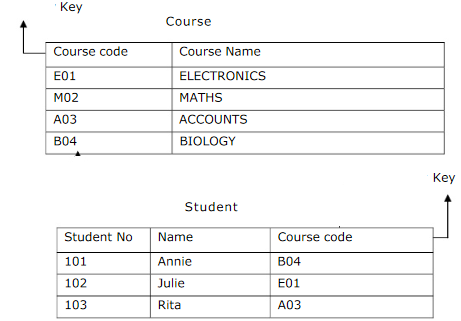 The entities in the relations above are:----------------------------------------------------Name the attributes of the Course table.------------------------------------------------How many records  in the Student table?---------------------Annie studies Biology course.(True, false)3: The following two tables include data about professors and courses:Courses								ProfessorsBased on the given above tables answer the following questions: School TableStudent TableWhat are the entities?What are the primary and foreign key for Student table? How many students studying at  University of Applied Science? And how much their total cost?How much the total cost that Better has to pay?How many record at Student table?Emp_IDL_NameF_NamePhone_NoState_LicState_LicLic_No38249AliMohand111-7804New YorkNew YorkBRY 12382453SaedMazen391-1689New MexicoNew MexicoTRE 141TICKETTICKETTICKETTICKETTICKETTICKET_CODETICKET_CODETICKET_CODEThe attributes of table TICKET is: The primary key of TICKET_CODE table is: What is the name of employee who had the ticket # “49696”? What is the total of fines payable by employee Ali Mohand?   Which State does the employee Saed Mazen belong to?  What is the ticket number of the parking violation that was committed on 10/05/08 and how much is it?Course_IDCourse_NamePro.ID38MIS 20133339MIS 43388840MIS 20122265MIS 33333382MIS 214555Pro.IDPro.NameSalaryHire date333Mazen Hani20,00022-10-2009888Fahad Saad15,00011-3-2012222Khaled Omar18,0004-3-2010555Ali Othman13,00013-4-20131. The attributes of table Professors are:  [1 Pt] The primary and foreign key of Course table are: [1 Pt]       Primary key…………….       Foreign key…………….What are the name of professors who teach MIS 201? [1 Pt]What are the name of the courses that Dr.Mazen Hani teaches? [1 Pt]When Dr. Fahad was hired and how many courses does Dr. Fahad teach? [1 Pt]IDNameTotal Cost for a yearS001University of Technology10,000S002University of Applied Science20,000School IDStudent IDNameDOBSemesterS001UT-1000Tommy05/05/19951st+ 2nd S001UT-1001Better14/04/19962ndS002UAS-1000Linda02/09/19951st+ 2ndS002UAS-1001Jonathan22/3/19951st+ 2nd